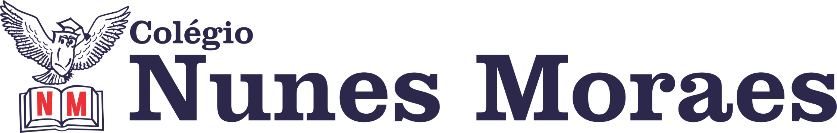 ►1ª AULA: 13h -13:55’ -  INT. TEXTUAL 2  –  PROFESSORA  ALINE LANDIM AULA 19 – O TEXTO NARRATIVO- CONCLUSÃO / AULA 20- O TEXTO DISSERTATIVO ARGUMENTATIVOAcesse o link para aula online e trabalhe com sua professora os passos abaixo.Passo 01 - Corrigir as questões 3 e 4 das atividades da página 166.Caso você não consiga acessar a aula pelo GoogleMeet, comunique-se com a coordenação.  Corrija sua atividade pelo gabarito que sua professora enviará para o whatsapp do grupo ou pelo gabarito disponível no portal SAS. Passo 02- Iniciar a explicação do capítulo 20.Caso você não consiga acessar a aula online, assista à videoaula no link abaixo. https://youtu.be/O0josrcgwyY ►2ª AULA: 13:55’-14:50’ –  REDAÇÃO   – PROFESSOR  FLADIMIR CASTRO     ANÁLISE DE TEMA DE REDAÇÃO -  DEMOCRACIA E MOBILIZAÇÃO SOCIAL EM TEMPOS DE MÍDIAS SOCIAIS  Passo 01 – Acessar a aula pelo link que será enviado no início da aula. Passo 02 – Acompanhar análise de textos e participar da discussão sobre o  tema.Caso você não consiga acessar a aula pelo GoogleMeet, comunique-se com a coordenação.   Assista às videoaulas nos links abaixo.https://www.youtube.com/watch?v=35iKzbuNsdQ.https://www.youtube.com/watch?v=BgnuVlF3550.https://www.youtube.com/watch?v=RJY4YZ17pVE.https://www.youtube.com/watch?v=hfQFBmG-Ry0. Passo 03 – Realizar a atividade de classe enviada via WhatsApp.*Envie foto das atividades resolvidas para LUIS COORDENADOR. Escreva a matéria, seu nome e seu número em cada página.Passo 04 – Correção da atividade de classe via WhatsApp.►3ª AULA: 14:50’-15:45’     - ESPANHOL   – PROFESSORA  JADNA HOLANDA  AULA 22  - VERBOS IRREGULARESPASSOS DAS ATIVIDADES:Passo 01 – Envie tarefa de casa:  questões propostas do Cap. 21Passo 02 – Assistir à aula do Cap. 22 (parte 1) Verbos Irregulares  link do Google Meet enviado no início da aula) Caso não consiga acessar o Google meet, comunique-se com coordenação.  Assista à videoaula  disponível no QRcode da página de abertura.  Passo 03 – Acompanhar pelas páginas 20 e 21.Passo 04 – Resolver, “EM SALA”, questões 1, 2, 3, e 4 de Gramática -  p.23*Envie foto das atividades resolvidas para LUIS COORDENADOR. Escreva a matéria, seu nome e seu número em cada página.Passo 05 – Acompanhe a correção da atividade de sala.Caso não consiga acessar a aula online, corrija sua atividade pelo gabarito que sua professora enviará para o whatsapp do grupo ou pelo gabarito disponível no portal SAS. Tarefa de casa: Resolver questões ENEM do capítulo 22.►INTERVALO: 15:45’-16:10’   ►4ª AULA:   16:10’-17:05’ –  FÍSICA 1  –   PROFESSOR  BETOWER MORAIS FRENTE 2 - AULA 20: Eletrostática –Eletrodinâmica IIORIENTAÇÕESFaça interação com seu professor através do WhatsApp (ou meet) durante o período de sua aula.Passo 1 – Assista à videoaula pelo link: https://www.youtube.com/watch?v=RzXwJC9MZHI&feature=youtu.be    (25 minutos) Passo 2 – Observe que no vídeo  foram resolvidas todas as questões de sala da página 33.Passo 3 – Ao iniciar seu horário de aula dirija-se à sala do meet para obter informações sobre o assunto.Passo 4 – Na sala do meet irei resolver e comentar as questões  01,02,03 das atividades propostas  das páginas 33 e 34.Caso você não consiga acessar a aula pelo GoogleMeet, comunique-se com a coordenação.   Acompanhe a resolução das questões estudando os slides que enviarei para o whatsapp do grupo. Anote suas dúvidas e me pergunte na próxima aula.Passo 5 – Como atividade de sala resolva, em seu caderno ( ou folha avulsa), a questão 06 das atividades propostas da página 34. *Envie foto das atividades resolvidas para LUIS COORDENADOR. Escreva a matéria, seu nome e seu número em cada página.►5ª AULA:   17:05’-18:00’– GEOGRAFIA 1 – PROFESSOR WERBSON FALCÃO ATUALIDADES: A CRISE DOS REFUGIADOS*Aula online pelo Google Meet. (o link será enviado no início da aula).► 6ª AULA: 18:00’-18:55   QUÍMICA 1  –   PROFESSOR  RENATO DUARTE FRENTE 2 - CAPÍTULOS 18 e 19 REAÇÃO DE SUBSTITUIÇÃO I e II  ( CORREÇÃO DE ATIVIDADES) Passo 1 – Acessar o link do Google Meet para a aula online. Link disponibilizado no momento da aula. Caso você não consiga acessar a aula pelo GoogleMeet, comunique-se com a coordenação.   Assista à videoaula no link abaixo.https://youtu.be/Zt9scO1ohtw Passo 2 – Efetuar a correção dos possíveis erros na atividade.